	PVR Tech Safety Checklist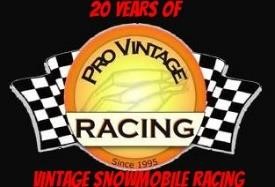 Driver Name: _____________________________________________________Sled Number: __________________________________Sled Year, Make, Model, Engine Size (cc): _____________________________________________Classes Running: ________________________________________________________________Driver (Signature) ___________________________________________Inspection Performed By (Signature) ____________________________    Date: _____________Date PVR Tech Sticker Issued and Applied to Sled: _______________              	Last Revision 12/5/2019Safety Inspection:HelmetX if Comply1. Snell 2015 or European Standard 22.05:                                                                           ________2.Must be Minimum 75% Orange                                                                                         ________3. raciever                                                                                                                                                                                                     ________4.isr number                                                                                                                                          ________Safe Jacket                                                                                                                                     ________Shin Guards                                                                                                                            Back of Racers Jacket________1. Must be 144 sq. inches Orange                                                                                          ________2. Number Must be Minimum 6" Tall & Clearly Visible                                                    ________3. Number Must Match Number on Sled                                                                            ________Safety Tether - Must Be Operational                                                                                           Tail Light________1. Visible/Bright - LED or 1157 Bulb on Bright (Brake) Element                                      ________2. Minimum Size 2X4 inches                                                                                                   ________Headlight - Removed or Taped Over                                                                                    ________Brake - Must Be Operational                                                                                                 Clutch Cover________1.Must Be .060" Thick 6061T6 Aluminum or Equivalent Steel                                        ________2.Must Be Covered With 6" Wide Belting                                                                             ________3. Must Be Separate From Cowl                                                                                            ________4. Must Cover to Center or Below Primary and Secondary Bolts                                    Tunnel1. Rear of Tunnel Enclosed With Aluminum or Steel in Comparable ________Strength of Tunnel Material2. Must Cover Rear and Sides of Tunnel Extending Forward to Rear ________Suspension Mounting Bolts3. Bottom of Enclosure Shall Not be Higher Than 1" Above Center of Rear ________Axle With Driver in Place________Snow Flap - Must Touch Ground W/Driver on Sled. Pinned or Chained.________Handle Bars, Steering & Skis Are Functional & Not Loose________Hood, Fuel Tank & Seat SecureTrack Stand - Rear & Side Guards Extending ________From Ground to Above Rear Running Boards and Forward to Rear Axle________